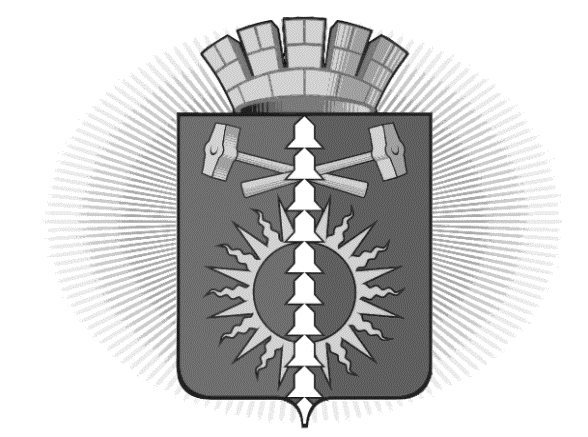 АДМИНИСТРАЦИЯ  ГОРОДСКОГО ОКРУГА ВЕРХНИЙ ТАГИЛ П О С Т А Н О В Л Е Н И Еот 08.06.2016 года  № 477город Верхний ТагилО создании постоянно действующей Комиссии по внесению изменений в Правила землепользования и застройки городского округа Верхний Тагил В целях исполнения федерального законодательства в сфере градостроительства и соблюдения прав человека на благоприятные условия жизнедеятельности, прав и законных интересов правообладателей земельных участков и объектов капитального строительства, в соответствии с Градостроительным кодексом Российской Федерации от 29.12.2004 г. № 190-ФЗ (изм. от 30.12.2015 г.), Земельным кодексом Российской Федерации от 25.10.2001 г. № 136-ФЗ (изм. от 30.12.2015 г., Законом Российской Федерации от 6.10.2003 года № 131-ФЗ (изм. от 15.02.2016 г.) "Об общих принципах организации местного самоуправления в Российской Федерации", Уставом городского округа Верхний Тагил, ПОСТАНОВЛЯЮ:1. Создать постоянно действующую комиссию по вопросам внесения изменений в Правила землепользования и застройки территории городского округа Верхний Тагил (приложение 1).2. Утвердить Положение о комиссии по вопросам градостроительной деятельности на территории городского округа Верхний Тагил (приложение 2).3. Возложить на архитектурно-строительный отдел Администрации городского округа Верхний Тагил организационно-техническое обеспечение деятельности комиссии по вопросам градостроительной деятельности на территории городского округа верхний Тагил.4. Настоящее Постановление опубликовать в газете "Местные ведомости" и разместить на официальном сайте городского округа Верхний Тагил: www.go-vtagil.ru.4. Контроль за исполнением настоящего Постановления возложить на заместителя Главы Администрации по жилищно-коммунальному и городскому хозяйству Прокошина Ю.В.Глава городского округа Верхний Тагил            подпись        С.Г.КалининВерно старший инспектор администрации 08.06.2016 г.                                                     О.Е.КочетковаПриложение 1УтвержденПостановлениемГлавы городского округа Верхний Тагилот 08.06.2016 г. № 477СОСТАВКомиссии по внесению изменений в Правила землепользования и застройки городского округа Верхний Тагил1. Прокошин Ю.В. - председатель Комиссии, заместитель Главы администрации по жилищно-коммунальному и городскому хозяйству.2. Проказова В.Б.. - заместитель председателя Комиссии, начальник архитектурно-строительного отдела администрации.3. Морозова Н.Л. – секретарь Комиссии, старший инспектор архитектурно-строительного отдела администрации.Члены Комиссии:1. Кропотухина Н.А.  - начальник отдела по управлению муниципальным имуществом и земельными ресурсами администрации.5. Попов В.В.  – ведущий специалист организационно-правового отдела администрации.6. Шамсутдинова Н.В. – заведующая территориальным органом п. Половинный.7. Лобанова Н.В. – заведующая территориальным органом п. Белоречка..Приложение 2УтвержденоПостановлениемГлавы городского округа Верхний Тагилот 08.06.2016 г. № 477ПОЛОЖЕНИЕКомиссии по внесению изменений в Правила землепользования и застройки городского округа Верхний Тагил1. ОБЩИЕ ПОЛОЖЕНИЯ1.1. Комиссия по вопросам внесения изменений в Правила землепользования и застройки территории городского округа Верхний Тагил является постоянным действующим коллегиальным совещательным органом.1.2. Комиссия в соответствии с возложенными на нее задачами выполняет следующие полномочия:- рассматривает предложения о внесении изменений в Правила землепользования и застройки городского округа Верхний Тагил (далее - Правила);- подготавливает проект решения Главы городского округа Верхний Тагил о внесении изменений в Правила;- организовывает и проводит публичные слушания по вопросам внесения изменений в Правила, иным вопросам землепользования и застройки;- иные полномочия, отнесенные к компетенции комиссии муниципальными правовыми актами администрации городского округа Верхний Тагил.1.3. Комиссия в своей деятельности руководствуется действующим законодательством Российской Федерации, субъекта Российской Федерации, Правилами землепользования и застройки территории городского округа Верхний Тагил, утвержденными Решением Думы городского округа Верхний Тагил от 17.04.2012 года № 26/5 (изм. от19.11.2015 г. № 42/7; от 19.05.2016 г. № 48/4) и другими нормативными правовыми актами городского округа.1.4. Комиссия создается на основании постановления администрации городского округа Верхний Тагил. Численный состав комиссии определяется главой городского округа Верхний Тагил.1.5. Материально-техническое, информационное и документационное обеспечение деятельности комиссии осуществляется архитектурно-строительным отделом администрации городского округа Верхний Тагил.2. ОРГАНИЗАЦИЯ ДЕЯТЕЛЬНОСТИ КОМИССИИ2.1. Заседания комиссии проводятся по мере необходимости и по основаниям, предусмотренным пунктом 4 Правил.2.2. Заседание комиссии правомочно, если на нем присутствуют не менее половины ее членов.Решения комиссии по вопросам, отнесенным к ее компетенции, принимаются открытым голосованием большинством голосов присутствующих на заседании членов комиссии. Каждый член комиссии обладает правом одного голоса. При равенстве голосов принятым считается решение, за которое проголосовал председательствующий на заседании комиссии.2.3. Заседания оформляются протоколом, протокол подписывается присутствующими на заседании членами комиссии и утверждается председателем комиссии. При необходимости в протокол вносится особое мнение, высказанное на заседании любым членом комиссии.Выписки из протоколов с особым мнением членов комиссии прилагаются к проекту изменений в Правила землепользования и застройки при рассмотрении на публичных слушаниях.3. ПОЛНОМОЧИЯ ПРЕДСЕДАТЕЛЯ КОМИССИИ3.1. Руководит, организовывает и контролирует деятельность комиссии.3.2. Распределяет обязанности между членами комиссии.3.3. Ведет заседания комиссии.3.4. Утверждает повестки дня и протоколы заседаний комиссии.3.5. Обеспечивает своевременное представление необходимых для работы материалов (документов, схем и т.д. по вопросам, касающимся Правил).3.6. Обобщает внесенные изменения, предложения и дополнения к проекту изменений в Правила, ставит их на голосование для выработки решения и внесения в протокол.3.7. Требует от членов комиссии своевременного выполнения решений, принятых на заседании комиссии.3.8. Снимает с обсуждения вопросы, не касающиеся повестки дня, а также замечания, предложения и дополнения, с которыми не ознакомлены члены комиссии.3.9. Дает поручения членам комиссии по доработке (подготовке) документов (материалов), необходимых для рассмотрения проекта изменений в Правила.3.10. Осуществляет иные полномочия по организации и обеспечению деятельности комиссии.4. ПОЛНОМОЧИЯ ЗАМЕСТИТЕЛЯ ПРЕДСЕДАТЕЛЯ КОМИССИИ4.1. Исполняет обязанности председателя комиссии в случае его временного отсутствия.4.2. Выполняет отдельные полномочия председателя комиссии по его поручению, организует проведение заседаний комиссии.4.3. Контролирует правильность и своевременность подготовки секретарем комиссии протоколов заседаний комиссии с изложением особых мнений, высказанных на заседаниях членами комиссии.5. ПОЛНОМОЧИЯ СЕКРЕТАРЯ КОМИССИИ5.1. Ведет протокол заседания комиссии, представляет его для подписания и утверждения членам и председателю комиссии в течение трех дней после проведения заседания. Оформляет и рассылает решения, выписки из решений комиссии, а также другие документы.5.2. Осуществляет сбор замечаний, предложений и дополнений к проекту изменений в Правила и за два дня до следующего заседания комиссии представляет их для рассмотрения членам комиссии.5.3. Извещает членов комиссии о дате очередного заседания. 5.4. Выполняет поручения председателя и заместителя председателя комиссии.5.5. Подготавливает необходимые материалы, касающиеся работы комиссии (изменения, предложения и дополнения к проекту изменений в Правила), и не позднее одного дня до заседания представляет их председателю комиссии.6. ПОЛНОМОЧИЯ ЧЛЕНОВ КОМИССИИ6.1. Принимают участие в формировании вопросов повестки дня заседаний комиссии.6.2. Участвуют в обсуждении и голосовании по вопросам, выносимым на рассмотрение комиссии.6.3. Высказывают замечания, предложения и дополнения в письменном или устном виде по рассматриваемым на заседании комиссии вопросам.6.4. Высказывают особое мнение с обязательным внесением его в протокол заседания комиссии.6.5. Своевременно выполняют все поручения председателя и заместителя председателя комиссии.7. ПРЕКРАЩЕНИЕ ДЕЯТЕЛЬНОСТИ КОМИССИИКомиссия прекращает свою деятельность на основании постановления Администрации городского округа Верхний Тагил.